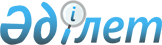 Аққулы ауданы әкімдігінің 2020 жылғы 29 қыркүйектегі "Аққулы ауданының аумағында стационарлық емес сауда объектілерін орналастыру орындарын айқындау және бекіту туралы" № 1-03/198 қаулысына өзгеріс енгізу туралыПавлодар облысы Аққулы ауданы әкімдігінің 2023 жылғы 4 сәуірдегі № 1-03/71 қаулысы. Павлодар облысының Әділет департаментінде 2023 жылғы 5 сәуірде № 7316 болып тіркелді
      Аққулы ауданының әкімдігі ҚАУЛЫ ЕТЕДІ:
      1. Аққулы ауданы әкімдігінің 2020 жылғы 29 қыркүйектегі "Аққулы ауданының аумағында стационарлық емес сауда объектілерін орналастыру орындарын айқындау және бекіту туралы" № 1-03/198 қаулысына (Нормативтік құқықтық актілерді мемлекеттік тіркеу тізілімінде № 6972 болып тіркелген) келесі өзгеріс енгізілсін:
      көрсетілген қаулының қосымшасы осы қаулының қосымшасына сәйкес жаңа редакцияда жазылсын.
      2. Осы қаулының орындалуын бақылау Аққулы ауданы әкімінің кәсіпкерлік, ауыл шаруашылығы және тұрғын үй-коммуналдық шаруашылығы мәселелері бойынша орынбасарына жүктелсін.
      3. Осы қаулы оның алғашқы ресми жарияланған күнінен кейін күнтізбелік он күн өткен соң қолданысқа енгізіледі. Аққулы ауданының аумағында стационарлық емес сауда объектілерін орналастыру орындары
					© 2012. Қазақстан Республикасы Әділет министрлігінің «Қазақстан Республикасының Заңнама және құқықтық ақпарат институты» ШЖҚ РМК
				
      Аққулы ауданының әкімі 

А. Балгабаев
Аққулы ауданы
әкімдігінің 2023 жылғы
4 сәуірдегі № 1-03/71
қаулысына қосымшаАққулы ауданы
әкімдігінің 2020 жылғы
29 қыркүйектегі № 1-03/198
қаулысына қосымша
Р/с
№
Нақты орналасу орны
Алатын алаңы, шаршы метр
Сауда қызметін жүзеге асыру кезеңі, жыл
Қызмет саласы
Жақын орналасқан инфрақұрылым (ұқсас тауарлар ассортименті сатылатын сауда объектілері, сонымен қатар қоғамдық тамақтану объектілері)
1
2
3
4
5
6
1
Аққулы ауылдық округі, Аққулы ауылы, "Қазпошта" акционерлік қоғамының Павлодар облыстық филиалының Аққулы ауданы пошта байланысының аудандық торабының ғимаратына қарама-қарсы, Амангелді көшесі, 69
60 
5
ауыл шаруашылық, азық - түлік және азық - түлік емес өнімдерін іске асыру
"Centre" 
базары 
2
Аққулы ауылдық округі, Аққулы ауылы, "Аққулы ауданы әкімінің аппараты" мемлекеттік мекемесінің ғимаратына қарама қарсы, Всеволод Иванов көшесі, 92А
100 
5
ауыл шаруашылық, азық - түлік және азық - түлік емес өнімдерін іске асыру
жоқ
3
Баймолдин ауылдық округі, Әбілқайыр Баймолдин атындағы ауылы, тұрғын үйге қарама-қарсы, Баймолдин көшесі, 6
50
5
ауыл шаруашылық, азық - түлік және азық - түлік емес өнімдерін іске асыру
жоқ
4
Жамбыл ауылдық округі, Жамбыл ауылы, "Кауметов" дара кәсіпкерге қарама-қарсы, Тәуелсіздік көшесі, 5
100 
5
ауыл шаруашылық, азық - түлік және азық - түлік емес өнімдерін іске асыру
"У Ильдара" 
дүкені
5
Қызылағаш ауылдық округі, Бесқарағай ауылы, "Бескарагай-Алькей" дүкеніне қарама-қарсы, Айып Құсайынов көшесі, 21
105
5
ауыл шаруашылық, азық - түлік және азық - түлік емес өнімдерін іске асыру
"Бескарагай-Алькей" дүкені 
6
Қарақала ауылдық округі, Қарақала ауылы, "Рахат-Али" дүкеніне қарама-қарсы, Шайхислям Оспанов көшесі, 6
80 
5
ауыл шаруашылық, азық - түлік және азық - түлік емес өнімдерін іске асыру
"Рахат-Али"
 дүкені
7
Майқарағай ауылдық округі, Майқарағай ауылы, "Павлодар облысының білім беру басқармасы, Аққулы ауданы білім беру бөлімінің "Майқарағай жалпы орта білім беру мектебі" коммуналдық мемлекеттік мекемесі ғимаратының оң жағында, Жабаев көшесі, 5
20 
5
ауыл шаруашылық, азық - түлік және азық - түлік емес өнімдерін іске асыру
жоқ
8
Малыбай ауылдық округі, Малыбай ауылы, "Малыбай" дүкеніне қарама-қарсы, Мұхтар Әуезов көшесі, 15
60
5
ауыл шаруашылық, азық - түлік және азық - түлік емес өнімдерін іске асыру
"Малыбай" 
дүкені
9
Шақа ауылдық округі, Шақа ауылы, "Сұлтан" дүкеніне қарама-қарсы, Центральная көшесі, 8
50 
5
ауыл шаруашылық, азық - түлік және азық - түлік емес өнімдерін іске асыру
"Сұлтан" 
дүкені
10
Шарбақты ауылдық округі, Шарбақты ауылы, "Камбаров" дара кәсіпкерге қарама-қарсы, Абуғали Салменов көшесі, 1
30 
5
ауыл шаруашылық, азық - түлік және азық - түлік емес өнімдерін іске асыру
жоқ
11
Ямышев ауылдық округі, Ямышево ауылы, "Павлодар облысының білім беру басқармасы, Аққулы ауданы білім беру бөлімінің "Ямышев жалпы орта білім беру мектебі" коммуналдық мемлекеттік мекемесі ғимаратының сол жағында, Советов көшесі, 2
70 
5
ауыл шаруашылық, азық - түлік және азық - түлік емес өнімдерін іске асыру
"Универмаг"
 дүкені